Króciec pośredni SZ 63Opakowanie jednostkowe: 1 sztukaAsortyment: 
Numer artykułu: 0092.0294ALTProducent: MAICO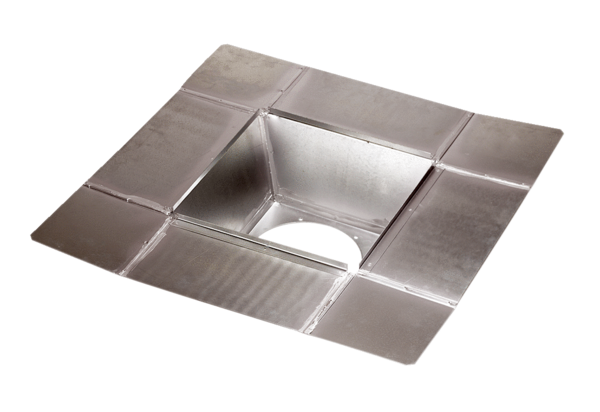 